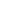 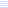 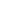 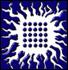 Dr Milica Pošarac-MarkovićInstitut za nuklearne nauke Vinča P. O. Box 522, 11000 Beogradmimilicap@vin.bg.ac.rsNaučni saradnikDoktor tehničkih nauka, oblast: hemija i hemijska tehnologija,Tehnološko - metalurški Fakultet,Univerzitet u Beogradu.Institut za Nuklearne Nauke “Vinča”, Beograd, SrbijaNaučni saradnik 2014.-trenutnoIstrazivač saradnik 2009.-2014.Istrazivač 2006.-2009.2008	Fellowship for Young Researchers, Women in Nano - Winter School, held under the auspices of the EC-FP6, Specific Support Action: ''Strengthening the Role of Women Scientists in Nano-Science'', Kranjska Gora, Slovenia22 rada u časopisima sa sci liste.Citata bez samocitata: 216Krsmanovic-Whiffen Radenka, Antic Zeljka, Milicevic Bojana, Posarac-Markovic Milica B, Janackovic Djordje T, Dramicanin Miroslav D, Brik Mikhail G, Steins Ints, Veljovic Djordje N (2014) Polycrystalline (Y0.7Gd0.3)2O3:Eu3+ ceramics fabricated by Spark Plasma Sintering: Densification and microstructure development, CERAMICS INTERNATIONAL, vol. 40, br. 6, str. 8853-8862 Ilic Svetlana M, Zec Slavica P, Miljkovic Miroslav M, Poleti Dejan D, Posarac-Markovic Milica B, Janackovic Djordje T, Matovic Branko Z (2014) Sol-gel synthesis and characterization of iron doped mullite, JOURNAL OF ALLOYS AND COMPOUNDS, vol. 612, br. , str. 259-264Posarac-Markovic Milica B, Veljovic Djordje N, Devecerski Aleksandar B, Matovic Branko Z, Volkov-Husovic Tatjana D (2013) Nondestructive evaluation of surface degradation of silicon carbide-cordierite ceramics subjected to the erosive wear, MATERIALS & DESIGN, vol. 52, br. , str. 295-299  Posarac Milica B, Dimitrijevic Marija M, Majstorovic Jelena, Volkov-Husovic Tatjana D, Matovic Branko Z (2010) Nondestructive Testing of Thermal Shock Resistance of Cordierite/Silicon Carbide Composite Materials After Cyclic Thermal Shock, RESEARCH IN NONDESTRUCTIVE EVALUATION, vol. 21, br. 1, str. 48-59ZVANJENAUČNA EKSPERTIZAsinteza i karakterizacija keramičkih kompozitnih materijalasinteza i karakterizacija nano materijalaOBRAZOVANJEPROFESIONALNO ISKUSTVONAGRADE I STIPENDIJEMENTORSTVO PREDAVANJA PO POZIVUNAUČNA SARADNJABROJ OBJAVLJENIH RADOVA I CITATAODABRANI RADOVI